МУНИЦИПАЛЬНОЕ БЮДЖЕТНОЕ ОБЩЕОБРАЗОВАТЕЛЬНОЕ УЧРЕЖДЕНИЕ«СРЕДНЯЯ ШКОЛА № 16 ИМЕНИ ГЕРОЯ СОВЕТСКОГО СОЮЗА СТЕПАНА ИВАНОВА ГОРОДА ЕВПАТОРИИ РЕСПУБЛИКИ КРЫМ»(МБОУ «СШ № 16 им. С. Иванова»)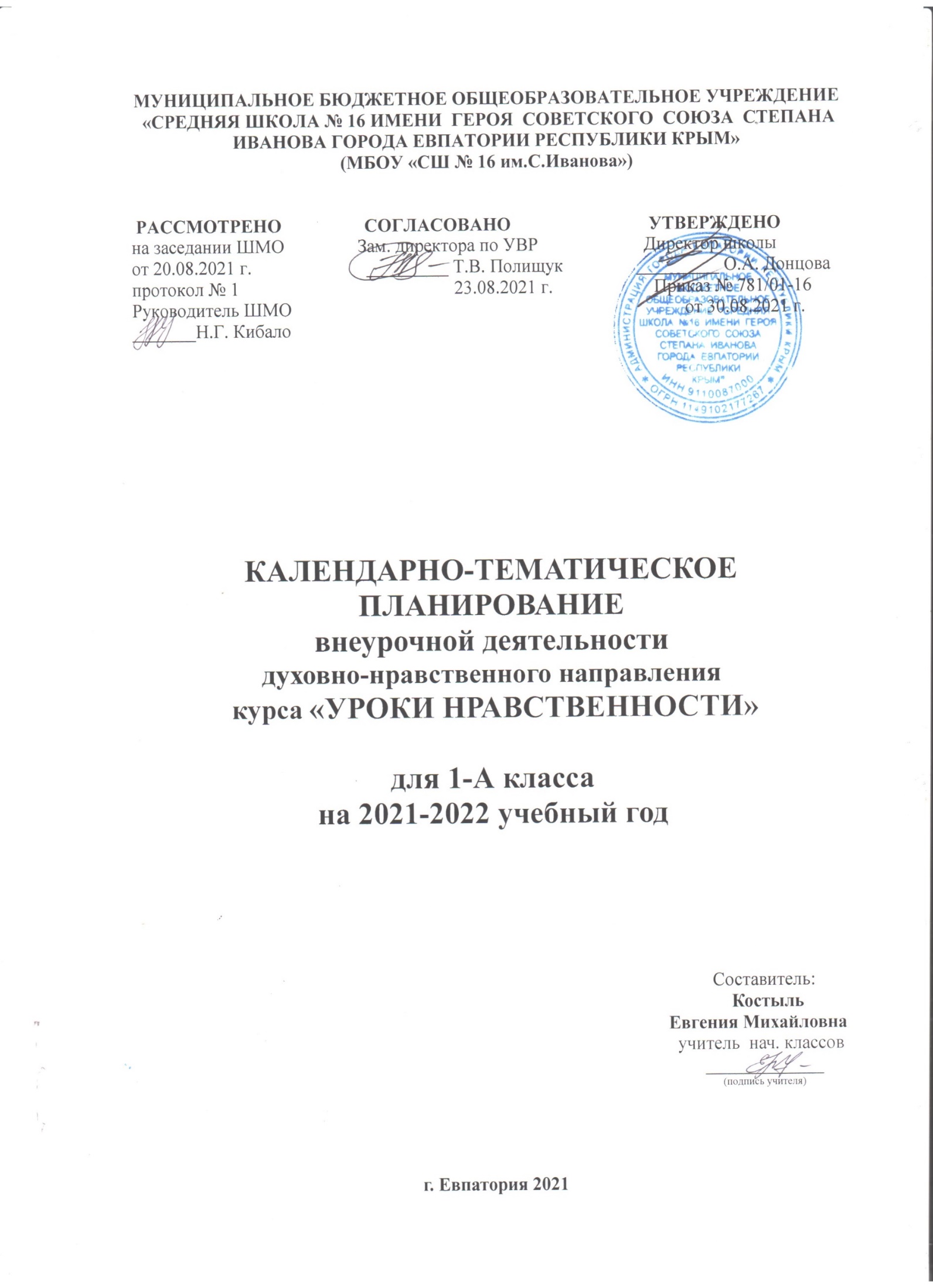 КАЛЕНДАРНО-ТЕМАТИЧЕСКОЕ ПЛАНИРОВАНИЕПО МАТЕМАТИКЕ для 3-Е классана 2021-2022 учебный год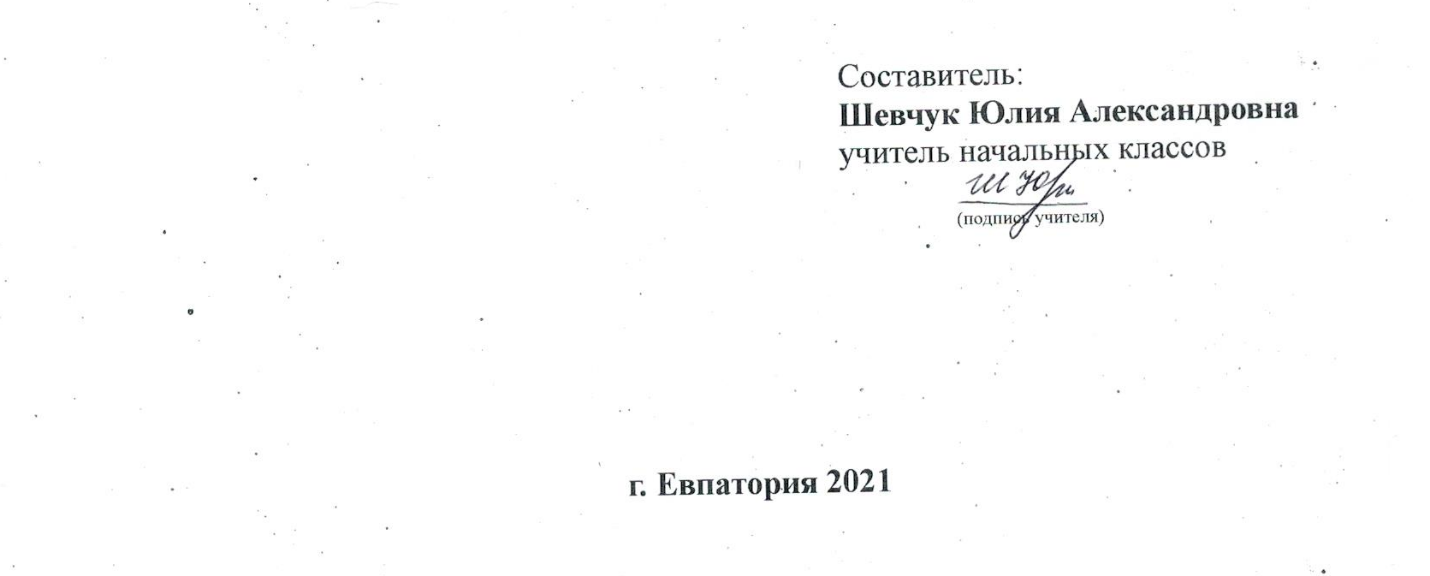 	№ п/п	№ п/пДатаДатаТема урокапланфактпланфактТема урока01.09Повторение. Нумерация чисел. Устные приёмы сложения и вычитания.03.09Повторение. Нумерация чисел. Письменные приёмы сложения и вычитания.06.09Выражения с переменной.07.09Решение уравнений.08.09Решение уравнений. Название чисел при вычитании.10.09Решение уравнений. Обозначение геометрических фигур буквами.13.09Решение задач.14.09Стартовая контрольная работа.15.09Анализ контрольной работы. Связь умножения  и сложения.17.09Связь между компонентами и результатом умножения. Чётные и нечётные числа.20.09Таблица умножения и деления с числом 3.21.09Решение задач с величинами «цена», «количество», «стоимость».22.09Решение задач с понятиями «масса» и «количество».24.09Порядок выполнения действий. 27.09Порядок выполнения действий. Периметр многоугольника.28.09Порядок выполнения действий. Геометрические фигуры.29.09Проверочная работа №1 по теме «Умножение и  деление на 2 и 3».01.10Анализ проверочной работы. Повторение пройденного «Что узнали. Чему научились».04.10Таблица умножения и деления с числом 4.05.10Закрепление изученного материала.06.10Задачи на увеличение числа в несколько раз.08.10Решение задач.11.10Задачи на уменьшение числа в несколько раз.12.10Задачи на уменьшение числа в несколько раз. Порядок выполнения действий.13.10Решение задач. Равенства. Неравенства.15.10Таблица умножения и деления с числом 5.18.10Задачи на кратное сравнение. Порядок выполнения действий.19.10Решение задач.20.10Итоговая контрольная работа №1 за I четверть по теме «Задачи на увеличение и уменьшение числа в несколько раз. Решение выражений».22.10Анализ контрольной работы. Таблица умножения и деления с числом 6.25.10Решение задач. Буквенные выражения.26.10Таблица умножения и деления с числом 7.27.10Решение задач.29.10Странички для любознательных.08.11Повторение пройденного «Что узнали. Чему научились».09.11Площадь. Единицы площади.10.11Площадь. Сравнение площадей фигур.12.11Квадратный сантиметр.15.11Площадь прямоугольника.16.11Таблица умножения и деления с числом 8.17.11Закрепление изученного материала.19.11Решение задач. Закрепление изученного материала.22.11Решение задач и уравнений.23.11Таблица умножения и деления с числом 9.24.11Решение задач и выражений. Закрепление изученного материала.26.11Квадратный дециметр.29.11Таблица умножения. Закрепление изученного материала.30.11Решение задач и выражений. Порядок выполнения действий. 01.12Квадратный метр.03.12Закрепление изученного материала.06.12Странички для любознательных.07.12Повторение пройденного «Что узнали. Чему научились».08.12Решение задач. Математический диктант № 1.10.12Умножение на 1.13.12Умножение на 0.14.12Умножение и деление с числами 1, 0. Деление нуля на число.15.12Закрепление изученного материала.17.12Доли. 20.12Окружность. Круг.21.12Итоговая контрольная работа №2 за II четверть по теме «Табличное умножение и деление. Площадь прямоугольника».22.12Анализ контрольной работы. Диаметр окружности (круга). Решение задач.24.12Единицы времени.27.12Единицы времени. Сравнение именованных единиц.28.12Повторение пройденного «Что узнали. Чему научились».29.12Умножение и деление круглых чисел.10.01Деление вида 80 : 20.11.01Умножение суммы на число.12.01Умножение суммы на число. Порядок выполнения действий.14.01Умножение двузначного числа на однозначное.17.01Умножение двузначного числа на однозначное. Равенства.18.01Закрепление изученного материала. Буквенные выражения.19.01Деление суммы на число.21.01Деление суммы на число. Решение задач.24.01Деление двузначного числа на однозначное.25.01Делимое. Делитель.26.01Проверка деления.28.01Случаи деления вида 87 : 29.,  66 : 22.31.01Проверка умножения.01.02Решение уравнений.02.02Решение уравнений. Сравнение выражений.04.02Закрепление изученного материала. Названия чисел при сложении и вычитании, умножении и делении.07.02Закрепление изученного материала.  Решение задач.08.02Проверочная работа № 2  по теме «Решение выражений и уравнений. Площадь фигур».09.02Анализ проверочной работы. Деление с остатком.11.02Деление с остатком. Периметр четырёхугольника.14.02Деление с остатком. Порядок выполнения действий.15.02Деление с остатком. Проверка деления умножением.16.02Решение задач на деление с остатком.18.02Случаи деления, когда делитель больше делимого.21.02Проверка деления с остатком.22.02Закрепление изученного материала.25.02Повторение пройденного «Что узнали. Чему научились».28.02Тысяча.01.03Образование и названия трёхзначных чисел. Запись трёхзначных чисел.02.03Итоговая контрольная работа №3 за III четверть по теме «Деление с остатком».04.03Анализ контрольной работы. Письменная нумерация в пределах 1000.09.03Увеличение и уменьшение чисел в 10 раз, в 100 раз.11.03Представление чисел в виде суммы разрядных слагаемых.14.03Письменная нумерация в пределах 1000. Приёмы устных вычислений.15.03Сравнение трёхзначных чисел.16.03Письменная нумерация в пределах 1000.28.03Единицы массы. Грамм.29.03Проверочная работа №3 по теме "Числа от 1 до 1000. Нумерация".30.03Анализ проверочной работы. Закрепление изученного материала. Деление с остатком. Буквенные выражения. 01.04Приёмы устных вычислений.04.04Приёмы устных вычислений вида 450 + 30, 620 – 200.05.04Приёмы устных вычислений вида 470 + 80, 560 – 90.06.04Приёмы устных вычислений вида 260 + 310, 670 – 140.08.04Приёмы письменных вычислений.11.04Алгоритм сложения трёхзначных чисел.12.04Алгоритм вычитания трёхзначных чисел. Математический диктант № 2.13.04Виды треугольников.15.04Закрепление изученного материала.18.04Проверочная работа №4 по теме «Сложение и вычитание». 19.04Анализ проверочной работы Закрепление изученного материала.20.04Приёмы устных вычислений.22.04Приёмы устных вычислений. Алгоритм вычитания трёхзначных чисел.26.04Приёмы устных вычислений. 27.04Виды треугольников.29.04Закрепление изученного материала. Сложение и вычитание трёхзначных чисел.04.05Приёмы письменного умножения в пределах 1000.06.05Алгоритм письменного умножения трёхзначного числа на однозначное.10.05Письменное  умножение трёхзначного числа на однозначное.11.05Приёмы письменного деления в пределах 1000.13.05Алгоритм деления  трёхзначного числа на однозначное.16.05Итоговая комплексная контрольная  работа.17.05Итоговая контрольная работа № 4 за год.18.05Анализ контрольной работы Деление трёхзначного числа на однозначное. Проверка деления.20.05Закрепление изученного материала. Буквенные выражения. Знакомство с калькулятором.23.05Повторение. Решение выражений с помощью калькулятора.24.05Повторение. Сравнение именованных чисел.25.05Повторение. Табличное умножение и деление.Повторение. Внетабличное умножение и деление.Повторение. Решение задач. Геометрические фигуры и величины.Повторение. Решение задач.Обобщающий урок «По океану Математических Знаний».	